SMLOUVA  O ČSOB SPOŘICÍM  ÚČTU TOPCSOB24581856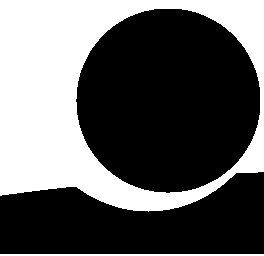 Československá obchodní banka, a. s.Radlická 333/150, 150 57 Praha 5; IČO: 00001350zapsaná v obchodním rejstříku vedeném Městským soudem v Praze, oddíl B: XXXVI, vložka 46 (dále jen "ČSOB")za ČSOB pobočkaanázev sídloIČO/ZEČOregistrace u(dále jen "majitel účtu") zasílací adresaza majitele účtuŠmejkalová Lucie, Klientský pracovník pro FIB - IIFIB Praha - Dejvice,Dejvická 36/40, Praha 6 - Bubeneč, 16000Ústav chemických procesů AV ČR, v.v.i. Rozvojová 135/1, Praha 6 - Lysolaje, 16500, CZ 67985858jiného úřadu Rejstřík veřejných výzkumných institucíÚstav chemických procesů AV ČR„ Rozvojová 135/1, Praha 6 - Lysolaje, 16500,CZjméno, příjmení, titul	Ing. Michal Šyc Ph.O. - člen statutárního orgánuČSOB a majitel účtu (dále též "smluvní strany") uzavírají ve smyslu příslušných ustanovení občanského zákoníku a zákona o platebním stykuSmlouvu o ČSOB Spořicím účtu Top(dále jen "Smlouva")Předmětem Smlouvy je vedení spořicího účtu a úprava vzájemných vztahů mezi ČSOB a majitelem účtu při poskytování platebních služeb.Spořicí účetČSOB se zavazuje vést pro majitele účtu ČSOB Spořicí účet TOP číslo 326498187/0300 v měně CZK(IBAN CZ82 0300 0000 0003 2649 8187) (dále jen "Účet") s periodicitou výpisů z Účtu měsíčně elektronicky s délkou výpovědní doby vkladu 1 den.ČSOB a majitel účtu sjednávají, že součástí Smlouvy jsou Předsmluvní informace a Obchodní podmínky pro účty a platby pro právnické osoby a fyzické osoby- podnikatele ze dne 1.7.2023 (dále jen "Podmínky"). Kromě obecně platných ustanovení pro účty je v Podmínkách obsažena rovněž část Zvláštní ujednání pro spořicí účtyobsahující speciální ustanovení pro spořicí účty. Majitel účtu sije vědom toho, že vzhledem k tomuto ujednání jsou smluvní strany vázány nejen touto Smlouvou, ale mají rovněž práva a povinnosti obsažená v těchto Podmínkách a že nesplnění povinnosti z nich vyplývající má stejné důsledky jako nesplnění povinnosti vyplývající z této Smlouvy, která na ně odkazuje. Odchylná ustanovení Smlouvy mají přednost před zněním těchto Podmínek.ČSOB a majitel účtu sjednávají, že zůstatek peněžních prostředků na Účtu bude úročen úrokovou sazbou uvedenou v Oznámení Československé obchodní banky, a. s. o stanovených úrokových podmínkách vkladů a úvěrů v Kč pro právnické osoby a pro fyzické osoby - podnikatele (dále jen "Oznámení"), není-li dále ve Smlouvě mezi stranamiujednáno jinak. Majitel účtu souhlasí s tím, že ČSOB je oprávněna výši úrokové sazby jednostranně změnit. O změně výše úrokové sazby je majitel účtu informován výpisem z Účtu.Majitel účtu souhlasí s tím, že si ČSOB účtuje za bankovní služby poplatky dle Sazebníku ČSOB pro pro právnické osoby a fyzické osoby - podnikatele (dále jen "Sazebník"). Majitel účtu se zavazuje tyto poplatky platit. ČSOB je oprávněna tyto poplatky inkasovat z Účtu uvedeném v tomto článku.Majitel účtu se zavazuje po dobu trvání Smlouvy vést v ČSOB svůj účet č. 285583878/0300.Chce-li majitel účtu nebo disponent po podání výpovědi vkladu zvýšit vypovězenou částku, musí původní výpověď odvolat a podat novou výpověď na vyšší částku.ČSOB a majitel účtu sjednávají, že ČSOB poslední den výpovědní doby převede vypovězený vklad dle dispozice uvedené ve výpovědi vkladu na běžný účet uvedený v bodě 5 tohoto článku nebo na ČSOB Spořicí účet pro podnikatele v českých korunách, pokud tento účet ČSOB pro majitele účtu vede.Pokud převod vkladu na určený účet bude neproveditelný, výpověď vkladu se ruší. ČSOB vede vklad dále podle podmínek Smlouvy.Písemné platební příkazy k tíži Účtu mohou být podávány pouze prostřednictvím klientského pracovníka. V opačném případě ČSOB neručí za jejich správné zúčtování a neinformuje o neprovedení platby.Obecná a závěrečná ujednáníČSOB i majitel účtu mohou tuto Smlouvu písemně vypovědět, případně od Smlouvy odstoupit. Podrobnější ujednání k výpovědi a odstoupení jsou dále upravena v Podminkách. K ukončení Smlouvy dochází též nejpozději ke dni ukončení smlouvy o účtu uvedeném v bodě 5. článku I Smlouvy.Majitel účtu prohlašuje a stvrzuje podpisem Smlouvy, že byl seznámen s Informací o zpracování osobních údajů, Sazebníkem a Podmínkami a že mu byly před uzavřením Smlouvy poskytnuty informace dle zákona o platebním styku. Majitel účtu dále potvrzuje, že byl seznámen s tzv. překvapivými ustanoveními, jež nemusel ve smluvní dokumentaci očekávat, a to s ustanoveními Podmínek týkajícími se možnosti započtení splatných i nesplatných pohledávek ČSOB vůči majiteli účtu, zákazu postoupit svá práva či pohledávky za ČSOB, zákazu zastavit pohledávky za ČSOB vyplývající ze Smlouvy (kapitola B. označená Podmínky, část I., oddil Započtení a postoupení) a oprávnění a způsobu nakládání s Účtem a peněžními prostředky na Účtu (kapitola B. označená Podmínky, část I., oddíl Nakládání s účtem a prostředky na účtu).ČSOB a majitel účtu sjednávají právo ČSOB měnit Smlouvu, Podmínky a Sazebník způsobem a s důsledky uvedenými v Podmínkách.Smlouvu lze měnit také na základě dohody smluvních stran v listinné, elektronické, příp. i jiné podobě. Podrobnější úpravu změny Smlouvy obsahují Podmínky.Je-li majitel účtu tzv. povinným subjektem ve smyslu§ 2 zákona o registru smluv a dopadá-li na tuto Smlouvu nutnost jejího zveřejnění v registru smluv podle příslušných ustanovení cit. zákona, je majitel účtu povinen na své náklady zajistit řádné uveřejnění této Smlouvy v registru smluv, a to bez zbytečného odkladu po jejím uzavření, včetně jejích případných dodatků a souvisejících dokumentů.Smlouva je vyhotovena ve dvou stejnopisech, z nichž každá ze smluvních stran obdrží po jednom vyhotovení. Smlouva nabývá účinnosti dnem jejího uzavření, s výjimkou případů uvedených v předchozím bodě.Smlouva je uzavřena okamžikem, kdy se akceptace návrhu Smlouvy dostane zpět do dispozice navrhovatele. Pokud je navrhovatelem ČSOB, pak okamžikem, kdy se dostane tento návrh zpět do dispozice ČSOB.Majitel účtu podpisem této Smlouvy potvrzuje, že převzal a seznámil se s Informačním přehledem o systému pojištění pohledávek z vkladů.Zvláštní ujednání:Touto Smlouvou se ode dne jejího podpisu oběma smluvními stranami nahrazuje dosavadní smlouva o účtu č. 326498187/0300 a smluvní vztah mezi ČSOB a majitelem účtu se nadále řídí touto Smlouvou. Nároky vzniklé před dnem uzavření této Smlouvy se posuzují podle dosavadní smlouvy.Účinky úkonů učiněných přede dnem účinnosti této Smlouvy včetně Zmocnění k nakládání s peněžními prostředky na účtech/se zaknihovanými cennými papíry na majetkových účtech zůstávají zachovány, není-li mezi smluvními stranami sjednáno jinak.ČSOB a majitel účtu sjednávají, že zůstatek na Účtu bude v období od 28.07.2023 do 31.10.2023 úročen úrokovou sazbou dle Oznámení navýšenou o 6,40 % p. a.Smluvní strany výslovně sjednávají, že ldenní výpovědní doba uvedená v článku I., bod 1. této Smlouvy se neuplatní a vklad na Účtu lze vypovědět i bez výpovědní doby.V Praze dne 28.07.2023Za Československou obchodní banku, a. s.	Za majitele účtu Ústav chemických procesů AV ČR, v.v.i.Šmejkalová Lucie Klientský pracovník pro FIB - IIIng. Michal Šyc Ph.D. člen statutárního orgánu